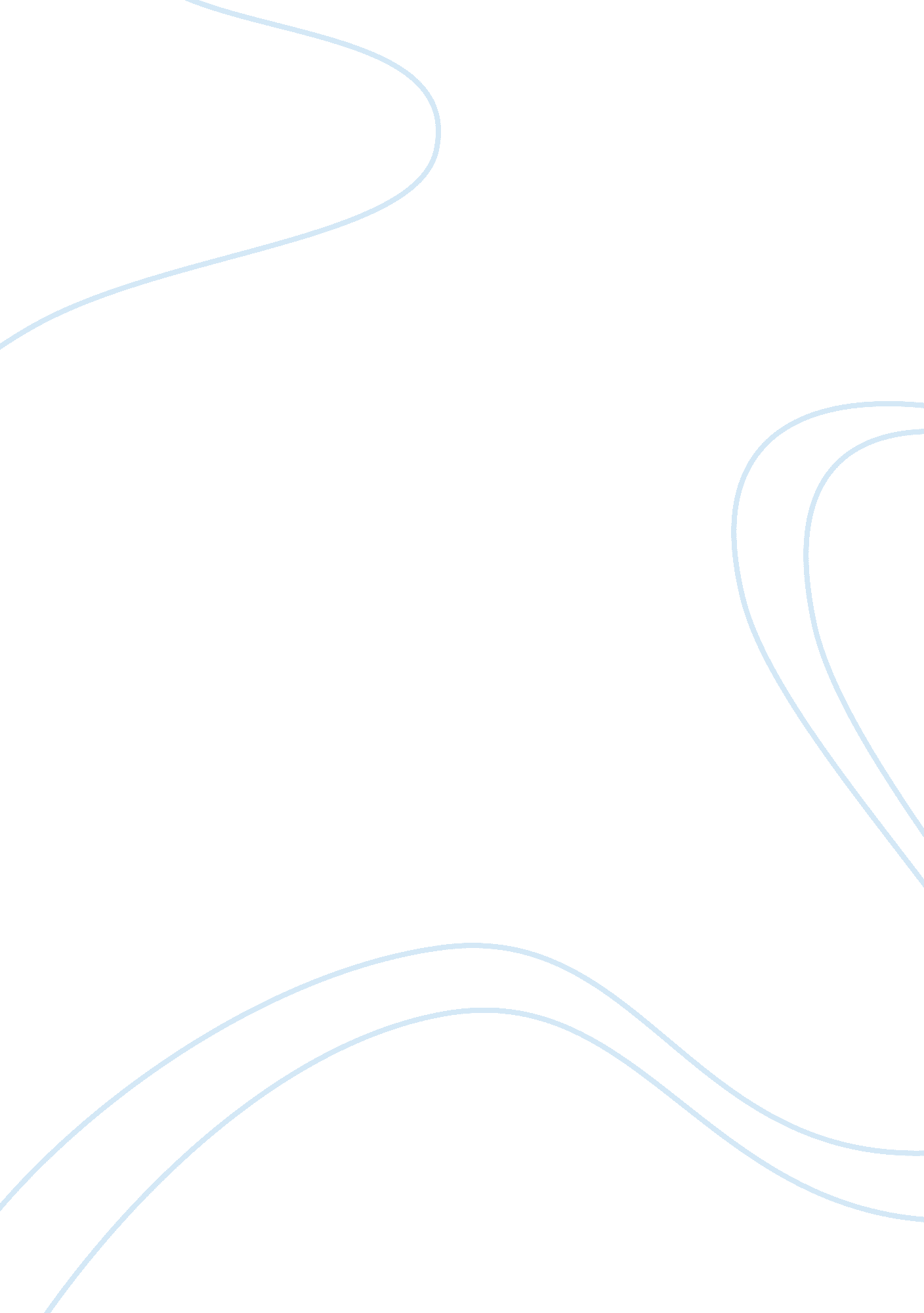 Science meets real lifeSociology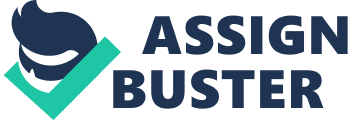 On critical examination of the subject matter. It is actually the most probable reason that can be linked to the case. This is so because the one thing which most of the students in the school share is the food. It might be that the food which is being offered right now may be from a supplier who may not be carrying out quality tests on it or at the same time the school restaurant may be having a lacking of quality inspection which it is supposed to carry out. The problem can pose itself in two ways; either internally or externally. 
Testable Questions 
Question 1: has there been a change in the supplier who supplies the schools with the foodstuff? 
Question 2: are the school restaurant departments doing their best in maintaining the quality of the services they are offering? 
Question 3: are the students having a change in diet like for example cases of them consuming what they are not used to? 
Question 4: what is the hygiene of the eating area of the schools? 
Question 5: Have there been cases of anomalies in the schedules of the students and more so those who are currently absent from school? 
Question 6: has there been a problem between the management and the members of the catering department? 
The statement " The Brentwood Indians basketball team lost the state championship because there is bad stuff in the stars happening with Mars in Aquarius" can be a suitable thesis statement in the course of carrying out research. The main reason for this is because it can be used as a statement from which a phenomenon can be established and in this case getting to know whether it is true or false. After having the statement as the guide it is when it can be established whether the research will fulfill its demands or not. 